Назовите причину, которая влияет на размещение природных комплексов на Земле.Кто из предложенных ниже путешественников открыл морской путь в Индию?а) Васко да Гама;                                  в) Ф. Магеллан;б) В. Беринг;                                          г) Д. Кук.      3. Поставьте в соответствие:4. Какие океаны омывают Южную Америку?а) Атлантический и Тихий;                        в) Тихий и Индийский;б Атлантический и Индийский;                г) Северный Ледовитый и Тихий.5. Если вы двигаетесь из центральной части Индийского океана на север, берега какого материка достигнете:а) Евразии;                     в) Антарктиды; б) Африки;                     г) Австралии.       6. Равнина, высота которой над уровнем моря  выше 500 метров, называется:      а) возвышенность      б) низменность       в) плоскогорье        г) нагорье7.  Какому азимуту соответствует направление на юго-восток?1) 55 °2) 90 °3) 140 °            4) 290°    Задания 8-10 выполняются по плану местности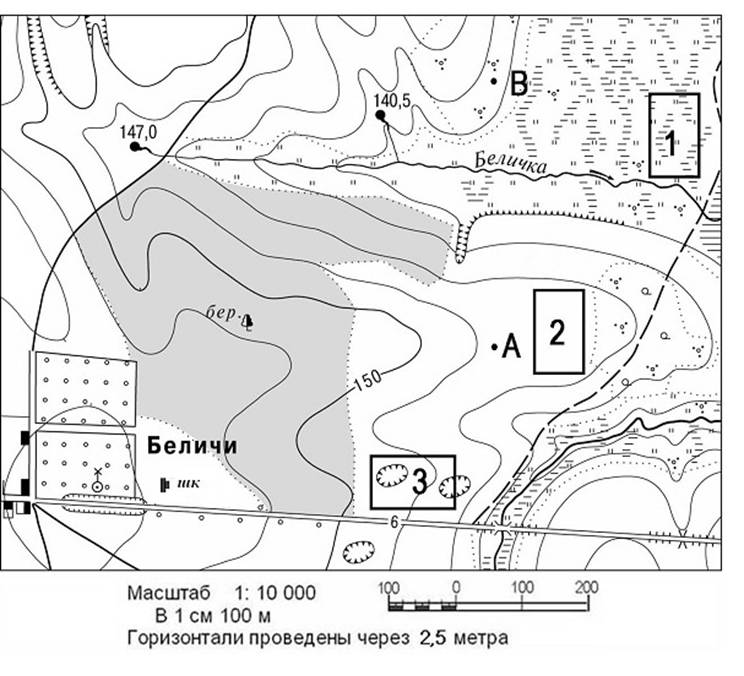 8. Определите расстояние от т.147,0  до т.140,5.9.  В каком направлении от т.В расположена т.А?10. На каком берегу находится т.А?11. 1см на карте масштаба 1: 3000000 соответствует ____ км на местности.Задания 12, 13выполняются по таблице   12.  Определите среднюю суточную температуру воздуха.  13. Определите амплитуду колебания температур.   14. У подножия горы температура воздуха + 10 °. Как она изменится при подъеме на 2,5 км?  15. Какую широту и долготу будут иметь все точки, расположенные в Северной Америке?а) азимут1) твердая оболочка Землиб) отсутствие волн в океане2) угол, заключенный между направлением на север и данный предметв) лава3) огромные массы снега, пришедшие в движениег) литосфера4) магма, вышедшая на поверхностьд) лавина5) штильВремя суток2 ч13 ч21 чt воздуха3°11°4°